Муниципальное бюджетное дошкольное образовательное учреждение«Детский сад «Сказка» города Судогда комбинированного вида»Родительское собраниена тему:«Развитие внимания у дошкольников»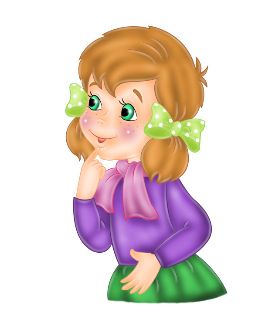 Разработал:старший воспитательЖегалина Мария ЮрьевнаСудогда, 2019Цели:1. познакомить с определением понятия внимания и его основными свойствами.2. показать основные упражнения и игры на развитие внимания ребенка.Подготовительная работа:1. изготовление приглашений на родительское собрание.2. создание презентации для родителей.3. Подбор литературы о методах развития внимания ребенка и о психологии познавательных процессов его личности.4. Подбор игр и упражнений на внимательность.Оборудование:  мяч, проектор, аудиозапись бодрой музыки.Участники:1.Старший воспитатель2. Воспитатель.3. Родители.Форма проведения: организационно - деятельностная игра.Ход собранияI. Организационная часть.Родители под музыку проходят в зал и занимают места.Воспитатель: Любое мероприятие начинается с приветствия. Начнем с приветствия «Встаньте те…». Цель его – создание оптимистического настроения и настроя на активное взаимодействие. Также оно поможет нам познакомиться с вашими детьми и вами. Я буду задавать вопросы, а встанут те, чей ответ соответствует действительности.«Встаньте те…»:- У кого есть сын;- Дочь;- Сын и дочь;- 2 дочери;- 2 сына и т.д.;_ Чей ребенок имеет голубые глаза;- А теперь встаньте те, чьи дети кареглазые;- Есть родители, у кого дети имеют серый цвет глаз;- У кого дети любят бананы;- Манную кашу;- Чей ребенок любит мыть посуду;- Встаньте те, кто в детстве хотел быть космонавтом, врачом;- Может быть кто-то хотел быть поваром;- Мечтал стать педагогом.Воспитатель: Вот мы и узнали немного о ваших детях и о вас. Это приветствие на развитие внимания. Итак, тема нашего собрания «Развитие внимания дошкольников».Воспитатель: Предлагаю вам, родители, подумать и продолжить фразу: « Внимательный ребенок – это…» (Ответы родителей)Воспитатель выслушивает ответы родителей и обобщает ответ: «Внимательный ребенок – это умеющий сосредоточиться,  усидчивый. Доводит до конца любое дело, которым занимается. С другой  стороны, может быть внимательным и к окружающим,  проявлять заботу». Воспитатель: Более подробно нам поможет в этом разобраться старший воспитатель.II. Основная часть.Старший воспитатель выступает с сообщением и презентацией.Большинство родителей, в семье которых есть дошкольники, слышали фразу: "Для того, чтобы ребёнок успешно учился в школе, он должен быть хорошо подготовлен. " Но далеко не все задумываются о том, что значит "готов к школе", и очень многие, заблуждаясь, начинают "готовить" своего ребёнка, заставляя его учиться читать, считать и писать.Всем известно: для того, чтобы построить дом, нужно заложить надёжный фундамент, и уже на нём возводить само здание. Тоже самое и в обучении - если есть, т. е. хорошо развиты память, внимание, умение мыслить и рассуждать, сформирована учебная мотивация, то можно с уверенностью сказать о его успешном обучении в школе.Одним из показателей готовности ребёнка к школе является устойчивое, произвольное внимание.Произвольное внимание малыша двух - двух с половиной лет составляет не более трёх минут. Это то время, на которое ребёнок может сосредоточиться в этом возрасте. К дошкольному возрасту объём произвольного внимания возрастает, в среднем, до двадцати минут.В норме, в 6 - 7 лет ребёнок уже вполне может спокойно сидеть, слушать взрослого, выполнять различные задания по инструкции и самостоятельно.Но как добиться, чтобы ваш ребёнок умел сосредоточиться, слушать, наблюдать, был терпелив и внимателен?«Какая ты невнимательная!», «Ты все время витаешь в облаках», «О чём ты думаешь?!» - как часто мы говорим подобное своим детям. Нам кажется, что дети не умеют концентрировать внимание, считаем их рассеянными. Но давайте подумаем и ещё раз проговорим свои упреки, но уже мысленно. Ну как? Ответ очевиден? Конечно! Получается, что ребёнок сосредоточен, только его внимание направлено на более значимые для него, а не для нас вещи.Внимание - это процесс, при котором происходит отбор нужной информации и неприятие лишней.У детей дошкольного возраста внимание направлено на их внутренний мир. Когда ваш ребенок вдруг останавливается и смотрит в одну точку, знайте, в этот момент его внутреннее внимание достигает наивысшей точки. Этот момент мы и принимаем за рассеянность.Так же выделяют три основных вида внимания: непроизвольное, произвольное, после произвольное.Непроизвольное внимание возникает само собой, без усилий ребенка на его возникновение и сохранение. Яркое, шумное вызывает интерес, но он кратковременный и как только объект перестает быть интересным, данный вид внимания прекращается.Произвольное внимание необходимо для того, чтобы ребенок делал не то, что ему хочется, а то, что нужно, возможно, жертвуя другим более интересным для него занятием. Психологи считают, чем лучше развита речь у ребенка дошкольного возраста, тем раньше формируется произвольное внимание. Его развитию способствуют различные занятия с ребенком, игры по правилам, в которых взрослый принимает непосредственное участие, показывая необходимость такого внимания.Если ребенок увлекается игрой или выполнением задания, ему уже не требуется прилагать усилия для концентрации внимания, и произвольное внимание переходит в после произвольное. Здесь сочетаются признаки непроизвольного и произвольного видов внимания. Исследование результатов педагогической деятельности по этой теме показывает, что современные педагоги и психологи занимаются развитием внимания у детей дошкольного возраста посредством методов и видов деятельности:1) дидактическая игра (Перевертайлова В.В., Селитухина А.П.);2) театрализованная игра (Алымов Е.В.);3) сюжетно-ролевая игра (Власова Е.Ю.);4) конструктивная деятельность (Мхитарян С.В.).5) коррекционно-развивающие задания (Дьяченко Е.И.);6) наглядность (Маранцева Л.В., Петрикова Л.А.).Рассмотрим вышеуказанные методы более подробно.Дидактическая игра – представляет собой многословное, сложное, педагогическое явление: она является и игровым методом обучения детей дошкольного возраста, и формой обучения детей, и самостоятельной игровой деятельностью, и средством всестороннего воспитания ребенка.Обязательное требование, предъявляемое к дидактическим играм, активное участие ребенка в них. Иногда в практике проведение игр сводится к тому, что воспитатель играет, а дети только наблюдают. Такие игры неэффективны. Воспитатель и родители ничего не должны делать в игре за ребенка, ему нужно только помочь. Обучение должно проходить в непринужденной, игровой форме и быть незаметным. Необходимо создавать условия для игр: подбирать соответствующий дидактический материал и дидактические игрушки, игры. Продумывать, как разместить дидактический материал и игрушки, чтобы дети могли свободно ими пользоваться; обеспечить место для игры.Коррекционно-развивающие задания – это упражнения, направленные на исправление и развитие высших психических функций, связанных с органическими дефектами воспитанников, а также их личностных особенностей (эмоционально-волевой, мотивационно-потребностной сфер и др.), затрудняющих процессы обучения и адаптации.Особо важную роль играет такое занятие, где дети должны быть активными в решении каких-то задач. Рассматривание картины может вызвать отвлечение внимания через 5-7 минут после начала занятия, если воспитатель удовлетворяется простым называнием детьми изображенных предметов. Но если он ставит более трудные задачи, которые требуют от ребят поисков, изучения, сопоставления разных частей картины, установления связи между элементами, обобщения, выводов, такая работа поддерживает внимание детей – оно приобретает устойчивость и силу сосредоточения.Театрализованная игра – это в первую очередь импровизация, оживление предметов и звуков, именно она связывает детей между собой, детей со взрослыми в единое волшебное целое. И если педагог выступает партнером в детской игре, ребенок ему начинает доверять, значит может творить, фантазировать и воображать. Наблюдения показывают, что в игре ребенок получает информацию не только об окружающем мире, законах общества, но и о красоте человеческих отношений, он учится жить в этом мире, строить свои отношения, а это требует творческой активности личности (внимания, воображения, эмоциональной памяти, хорошо развитой речи, мимики), т.е. умений и знаний культуры поведения в детском коллективе.М.Д. Маханева отмечает, что «театр – один из самых демократичных и доступных для детей видов искусства, он позволяет решать многие актуальные проблемы педагогики, психологии, связанные с художественным и нравственным воспитанием, развитием коммуникативных качеств личности, развитием памяти, внимания, воображения, фантазии, инициативности».Сюжетно-ролевая игра – это вид деятельности детей, в процессе которой они в условных ситуациях воспроизводят ту или иную сферу деятельности и общения взрослых с целью усвоения важнейших социальных ролей и выработки навыков формального и неформального общения. Отечественные психологи и педагоги отмечают, что детская сюжетно – ролевая игра обладает уникальными особенностями, она обладает своеобразной структурой, специфическими чертами, которые отличают ее от других видов детских игр. Сюжетно – ролевая игра требует проявления умственной и двигательной активности, что требует от ребенка проявления переключения, распределения и сосредоточенности внимания.Хочется отметить, сюжетно-ролевая игра дошкольника способствует появлению главных новообразований этого возраста, формирует личностные смыслы, побуждающие к деятельности. В научных работах исследователей Л.С. Выготского, А.Н. Леонтьева и Д.Б. Эльконина сделан подробный анализ развития сюжетно-ролевой игры, обозначена ее структура, описаны основные закономерности развития сюжетной игры на протяжении дошкольного детства. В своих исследованиях они отметили значение игры для формирования основных психических новообразований дошкольного возраста.Конструктивная деятельность – это практическая деятельность, направленная на получение определенного, заранее задуманного реального продукта, соответствующего его функциональному назначению. Исследователи проблемы развития внимания у дошкольника выделяют конструктивную деятельность, как одно из средств психолого-педагогического воздействия на ребенка. Так как в процессе этих игр, направленных на его развитие, происходит значительное развитие таких важных качеств как сосредоточенность, устойчивость, распределение, объем, переключаемость и концентрация внимания.Конструктивные игры – это игры, в которых из имеющихся деталей или элементов надо что-то построить, сложить или собрать. Они способствуют воспитанию сосредоточенности, зрительного и слухового внимания, умению добиваться результата, учат действовать по показу взрослого, следить за его действиями, подражать им. Этот вид игры достаточно хорошо изучен в отечественной дошкольной педагогике (В.Г. Нечаева, З.В. Лиштван, А.Н. Давидчук, Л.А. Парамонова и др.).Внимание дошкольника отражает его интересы по отношению к окружающим предметам и выполняемым с ними действиям. Ребенок сосредоточен на предмете, или действии только до тех пор, пока не угасает его интерес к этому предмету или действию. Появление нового предмета вызывает переключение внимания, поэтому дети редко длительное время занимаются одним и тем же. А учебные задания, как правило, содержат больше новой информации, процесс их выполнения требует более длительного сосредоточения. Чтобы справиться со всем этим, нужно уметь управлять своим вниманием, подчинять его своей воле. Разрешить данное противоречие может помочь специально организованная педагогом деятельность, направленная на развитие и тренировку внимания ребенка.Таким образом, на протяжении дошкольного возраста постепенно развиваются все свойства внимания: увеличивается объем внимания, возрастает возможность распределения внимания в связи с автоматизацией многих действий ребенка, внимание становится более устойчивым, возрастает его произвольность. Развитие произвольного внимания тесно связано с развитием речи, волевых свойств личности дошкольника, с пониманием значения предстоящей деятельности, осознанием ее цели.Есть дети - те, которым тяжело сосредоточиться, усидеть на месте, дослушать до конца. Что же делать, если у вашего ребёнка внимание кратковременное, ему трудно сконцентрироваться? Не спешите отчаиваться. Существует много игр, упражнений, которые помогут развить внимание. Попробуйте, начните, и результат не заставит себя ждать!Старший воспитатель и воспитатель предлагают родителям побывать в роли детей и поиграть в игры, направленные на развитие внимания.1. «Запретные слова».Воспитатель задает вопросы родителям. Ответы могут быть разными, только нельзя произносить три запретных слова: “да”, “зеленый” и “нет”.Вопросы:Вы любите бананы?Какая трава  летом?Вы когда-нибудь ели торт?Вы умеете писать?Какого цвета иголки на елке?Вы утром чистили зубы?Какие бывают листочки на деревьях весной?Вы любите манную кашу?Какого цвета крокодил?2. «Заколдованные цифры».Родители приглашаются в круг. Они передают друг другу мячик и одновременно называют числа по порядку, но при этом нельзя называть:цифру 3, а также двузначные числа, содержащие 3 (13,23,30).цифры  6, 9Счет ведется до 50.3. «Четыре стихии».Родители стоя в кругу внимательно слушают воспитателя и действуют в соответствии с текстом.Воздух – руки вверх.Огонь – согнутые руки вращаемВода – плывем.Земля – приседаем.4. «Найдите «спрятавшиеся» слова».На экран проектора выводится буквы.Предлагается найти «спрятавшиеся» слова из предложенных букв:бсолнцеитранвстолрюджиметокноггщшщатмашинапрстыюрозаевнциджарамылрквтсумкалдчеврыбай(солнце, стол, окно, машина, роза, жара, сумка, рыба)5. Игровое упражнение «Кто самый внимательный».Воспитатель: Внимательно прослушайте сказку «Лисёнок и Лягушонок» Г. Юдина и подсчитайте в ней количество слов со звуками «Л» или «Л,». В лесу в большой луже, жил маленький лягушонок, который очень любил лепить из глины. 	Вылезет из лужи, наберёт глины и сидит лепит. Сначала он лепил только лепёшечки. Потом стал лепить колобки и лимоны. Потом слепил слона и уже после этого — льва на лыжах и лошадь в лодке. Звери смотрели, смеялись и ласково гладили лягушонка по спине. Только один лисенок (завидовал он, что ли?) приходил, все ломал, да еще и дразнился. — Зеленее всех зелёнок – лупоглазый лягушонок! И это продолжалось до тех пор, пока лисенок не вырос. 	Пришел он однажды к луже, сел рядом с лягушонком, долго смотрел, как он лепит, и грустно сказал: -Я ведь тоже раньше лепил, да только у меня ничего не получалось… -Ничего! – сказал лягушонок. — Ты не огорчайся! Зато ты роешь самые хитрые норы. (Ответ:59 слов)III. Заключительная часть. Рефлексия.Старший воспитатель: Итак, прежде чем начать решать проблему со вниманием у ребенка, определитесь, какого результата вы хотите достичь? Остерегайтесь ставить слишком высокие цели, если ребенок еще не умеет малого.Поддерживайте своих детей, создавайте хорошее настроение им и себе, выполняйте упражнения, и вы обязательно добьетесь результата!Воспитатель: Мы хорошо поработали сегодня. Мне хочется предложить вам заключительное упражнение «Аплодисменты по кругу», в ходе которого аплодисменты сначала звучат тихонько, а затем становятся все сильнее и сильнее. Я начинаю хлопать в ладоши, глядя и постепенно подходя к одному из участников группы. Затем этот участник выбирает из группы следующего, кому они аплодируют вдвоем и т.д.Список используемой литературы1. Баскакова, И. И. Внимание дошкольника, методы изучения и развития [Текст] / И. И. Баскакова.- М.: Институт практической психологии, 1995. - С.342. Выготский, Л. С. Развитие высших форм внимания в детском возрасте: хрестоматия по вниманию [Текст]: под ред. А.Н.Леонтьева, А.А. Пузырея, В.Я. Романова / Л. С. Выготский.- М., 1976. - С. 184-219.3. Выготский, Л.С. Вклад отечественных ученых в изучение проблемы развития внимания в целом и развития внимания у детей дошкольного возраста [Текст] / Л.С.Выготский, Д.Б.Эльконин, П.Я.Гальперин.- М.: Просвещение, 2001.4. Гальперин, П.Я. Экспериментальное формирование внимания [Текст] / П.Я. Гальперин, С.Л Кабыльницкая.- М., 1974.5. Бондаренко А.К., Матусик А.И. «Воспитание детей в игре» [текст].-М., 1983.6. Бондаренко А.К. «Дидактические игры в детском саду» [текст].-М., 1991.7. Волчкова В.Н. Конспекты занятий, [текст] Воронеж, 2009.8. Гаврина С.Е.» Школа для дошколят» (развиваем внимание 6-7 лет). Р.-П., 2008.